Отделение Пенсионного фонда РФ по Томской области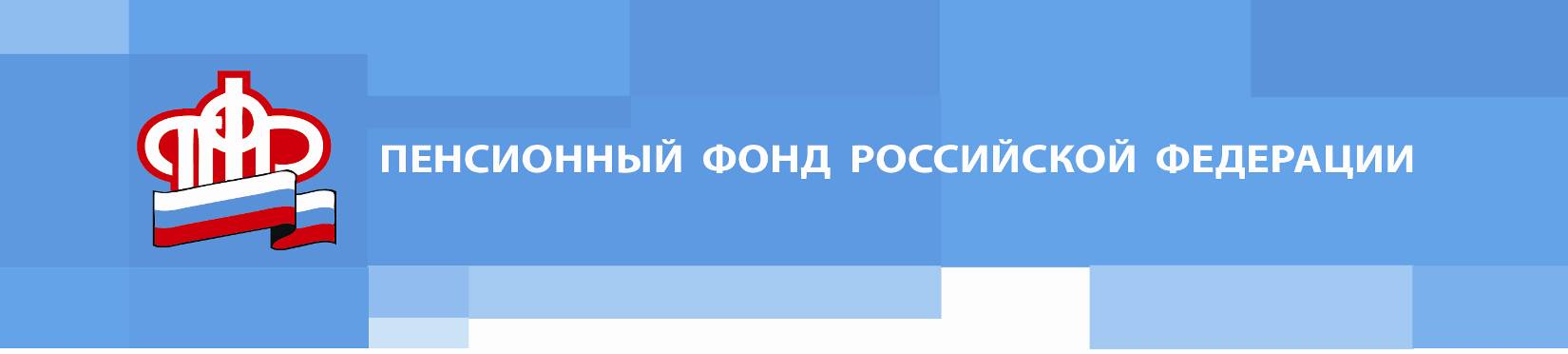 Пресс-релиз от 08 ноября 2022 годаСемьи распорядились материнским капиталом на 2млрд. рублей с начала годаОтделение Пенсионного фонда России по Томской области с начала года направило 2 297 030 555,40 рублей по заявлениям семей о распоряжении материнским капиталом. Самым популярным направлением программы остается улучшение жилищных условий. 5619 обратившихся в ОПФР родителей распорядились средствами на эти цели, в связи с чем было выделено 2 028 577 703,81 рублей.Получение ежемесячной выплаты на второго ребенка до 3 лет тоже востребовано у томичей. В этом году 2826 семьи обратились за назначением выплаты. Всего родителям направлено 193 762 658,14 рублей.Третье по популярности направление материнского капитала - обучение детей. С начала года 2517 родителей решили направить средства на эти цели. В этом году на оплату обучения детей региональное Отделение ПФР выделило семьям 74 690 193,45 рублей.Напомним, к этому учебному году возможности образовательного направления материнского капитала были расширены за счет оплаты услуг индивидуальных предпринимателей. Родители теперь могут использовать средства для оплаты частных детских садов и кружков, организованных индивидуальными предпринимателями. Или оплатить обучение у репетитора и воспользоваться услугами агентств, осуществляющих присмотр и уход за детьми. Главное условие во всех перечисленных случаях – наличие у индивидуального предпринимателя лицензии Рособрнадзора на образовательную деятельность.Совершенствование информационного обмена между ОПФР и другими государственными организациями позволяет принимать решение по заявлению и перечислять средства без личного посещения клиентских служб и предоставления документов. В настоящее время больше половины обращений за распоряжением материнским капиталом осуществляется без посещения фонда.________________________________________________Группа по взаимодействию со СМИ Отделения Пенсионного фонда РФ по Томской областиТел.: (3822) 48-55-80; 48-55-91;E-mail: smi @080.pfr.ru